                    SOLICITUD PARA LA  VALORACIÓN DE 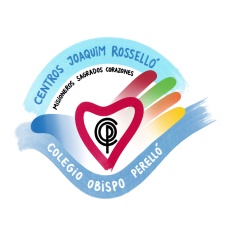        LA  AMPLIACIÓN HORARIO TARDE EN SEPTIEMBRE             (De 14:50 a 16:50 horas)     (Renovación anual)                                                                    Servicio de carácter voluntario, no lucrativo y no discriminatorioAlumno: 											Curso: 	     Letra: _________Nivel(EI/EP/ESO): _____________________Domicilio: 						            	C. Postal: __________Nombre del Padre: _________________        Nombre de la Madre: _______________    Teléfonos de contacto  (CAS = Casa , MVP = Móvil Padre, MVM = Móvil Madre, TRP = Trabajo Padre, TRM = Trabajo Madre)1.-CAS				 2.- MVP					3.- MVM____________________4.- TRP				5.- TRM					6.-_________________________                                                                             E-mail_____________________________      E-mail_________________________________	Otras observaciones: __________________________________________________________	                                      __________________________________________________________________________MODALIDAD DE PLAZA SOLICITADA    Datos de interés En cumplimiento del Reglamento (UE) 2016/679 del Parlamento Europeo y del Consejo de 27 de abril de 2016 relativo a la protección de las personas físicas en lo que respecta al tratamiento de datos personales y a la libre circulación de estos datos, el Colegio Obispo Perelló le informa que tratará sus datos de carácter personal facilitados en la presente ficha con la finalidad de gestionar el servicio de guardería que se ofrece. Se informa que los datos serán comunicados a la empresa que lleva a cabo el Servicio de Comedor, siendo esta EUREST COLECTIVIDADES, S.L. Sus datos serán conservados durante todo el tiempo en que la relación subsista y aún después, hasta que prescriban las eventuales responsabilidades de la misma. Podrá ejercitar sus derechos de acceso a los datos personales, su rectificación, su supresión, su portabilidad y la limitación de su tratamiento, así como oponerse al mismo dirigiendo un escrito al Colegio Obispo Perelló, C/ Virgen del Sagrario, 22, 28027, Madrid, indicando en la Referencia “Protección de Datos” o bien en el correo electrónico rgpd@obispoperello.es. Le rogamos asimismo que nos comunique cualquier actualización de los datos consignados en la presente ficha.									Fdo.: __________________________________________  										(Firma de padre y madre)  AUTORIZACIÓN PARA  RECOGIDA  DE ALUMNOS      Curso: ____Letra: ____NIVEL: ____ D./Dª. ____________________________________________________________________________ autorizo a que mi hijo sea recogido por las personas que he indicado anteriormente. Firma de padre y madre o tutor legal:_________________________________________________D.N.I.__________________			             FOTO                                      ALTA   EN EL MES DE            SEPTIEMBREFdo.:____________________________________________________________________________                                                                                    ( Firma de padre y madre)                                                    Madrid a, __________________de_______________________________del________________________NO SE ADMITIRÁN ALTAS O BAJAS FUERA DE LOS PLAZOS  ESTABLECIDOS EN LAS NORMAS DE GUARDERÍA          LA FIRMA DEL ALTA IMPLICA   LA ACEPTACIÓN DE LAS NORMAS DE GUARDERIA (expuestas en la web y agenda escolar))Este servicio será viable, únicamente, si hay una demanda mínima de alumnos inscritos por clase.ActividadesLMXJVEstudioLMXJAlergiasSINOAlumnoAlumnoFechaFoto del alumnoPersona Autorizada D.N.I.ParentescoDejar salir del colegio solo al alumnoD.N.IFirmaSep12345678910111213141516171819202122232425262728293031Oct  12345978910111213141516171819202122232425262728293031Nov    1A12345978910111213141516171819202122232425262728293031Dic      1A12345978910111213141516171819202122232425262728293031Ene12345678910111213141516171819202122232425262728293031Feb12345978910111213141516171819202122232425262728293031Mar12345678910111213141516171819202122232425262728293031Abr 12345978910111213141516171819202122232425262728293031May   1A12345978910111213141516171819202122232425262728293031Jun 12345978910111213141516171819202122232425262728293031IMPORTANTE: Si el alumno es autorizado a ser recogido por una persona menor de edad o salir solo del colegio, dicha autorización, exime al Centro de todo tipo de responsabilidad